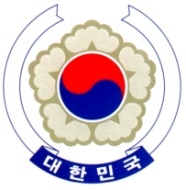 PERMANENT MISSION OF THE REPUBLIC OF KOREAGENEVAUniversal Periodic Review(3rd Cycle) – France	<Check against delivery>Geneva, 15 January 2017Statement of the Republic of KoreaThank you, Mr. President,My delegation welcomes the delegation of France, and appreciates France’s leadership in championing the protection and promotion of human rights. We look forward to the France’s continued active role in this regard. My delegation also would like to commend the French Government’s efforts in combating contemporary forms of slavery and forced labor through the adoption of Act 2013-711, aimed at criminalizing slavery.Additionally, my delegation welcomes the French Government’s positive actions to integrate the Roma people into French society, after the last cycle of the UPR.To further assist the French Government’s efforts in promoting human rights, my delegation would like to provide the following recommendations: To include measures increasing prior judicial control and transparency in the anti-terrorism efforts.To continue to improve living conditions of detained persons and inmates in its holding facilities and prisons.To consider increasing resources to assist refugees, including unaccompanied children.We hope these recommendations contribute to the French Government’s outstanding efforts in promoting and protecting human rights.Thank you, Mr. President. /END/